Задача № 1: Используя график функции у=х5.Найти корни уравнения х5=7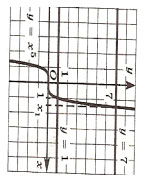 Задача № 2:Сколько корней имеет уравнение х4=5Почему?Найти эти корни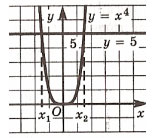 Задача № 3:Используя график ответить на вопросы: При каком значении параметра а, уравнение имеет один корень. (Ответ: при а=0)При каком “а” уравнение имеет два корня? (Овет: при а>0)При каком “а” уравнение имеет более двух корней. (Ответ: ни при каком значении а)При каком “а” уравнение не имеет корней. (Ответ: при а< 0)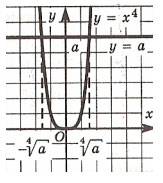 Подведение итогов обобщения материалаРебята, внимание. Объединить в единое целое: Слово – Символ – Образ, слайд1. С каким математическим понятием мы работали сегодня – корень n–ой степени2. Что мы применяли для вычислений корня n–ой степени – свойства3. Сколько корней имеет уравнение хn=а, если n – нечетное число – один корень4. Сколько корней имеет уравнение хn=а, если n –четное число – зависит от а:если а – отрицательное, то нет корней;если а = 0, то один корень;если а – положительное, то два корня. Проверочная работа (15-18 минут)Проверочная работа по теме ““Корень n-ой степени и его свойства”Критерии оценки:Правильно выполненные 4 задания – “3”Правильно выполненные 6 заданий – “4”Правильно выполненные 7 заданий – “5”Вариант IВариант II-2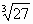 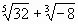 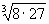 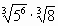 х4= 81-0,5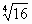 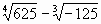 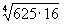 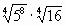 у3 = 125Решить уравнение, используя способ замены переменной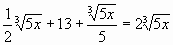 Дополнительное задание: Упростите выражение . Ответ: 2,4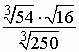 Вариант IВариант IIОбязательный уровень (с выбором ответа)А1. Вычислить: 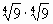 1) 81; 2) 9; 3) 3;А1. Вычислить: 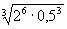 1) 1; 2) 2; 3) 20;Обязательный уровень (с выбором ответа)А2. Вычислить: -2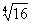 1) -8; 2) 4; 3) -4;А2. Вычислить 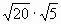 1) 100; 2) 10; 3) 1;Обязательный уровень (с выбором ответа)А3. Вычислить: 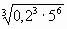 1) 50; 2) 25; 3) 5;А3. Вычислить: -6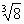 1) - 24; 2) – 12; 3) 12; Обязательный уровень (с выбором ответа)А4. Решить уравнение: х6=641) 2; 2) -4; 4 3) -2; 2А4. Решить уравнение: х5=321) -2; 2) 2; 3) -2; 2Обязательный уровень (указать ответ)А5. Вычислить: = 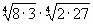 Ответ: А5. Вычислить: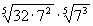 Ответ:Обязательный уровень (указать ответ)А6. Преобразовать выражение: = 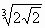 Ответ:А6. Преобразовать выражение: 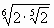 Ответ:Задания с развернутым решениемВ1. Найти значение выражения: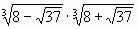 Ответ:В1. Найти значение выражения:= 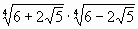 Ответ: